Name:………………………………………………..….  Date:………………………………………………………
FireworksWhat is in a firework?
Results table
Questions1.	Why do the chemicals make different colours? 
……………………………………………………………………………………………………………….………………………………………………………………………………………………………………..……………………………………………………………………………………………………………….……………………………………………………………………………………………………………………………………………………………………………………………………………………………….
continued on next page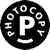 Fireworks continued from previous page2.	Why can the colours not be seen in the chemicals at room temperature? 
……………………………………………………………………………………………………………….………………………………………………………………………………………………………………..……………………………………………………………………………………………………………….……………………………………………………………………………………………………………………………………………………………………………………………………………………………….………………………………………………………………………………………………………………..……………………………………………………………………………………………………………………………………………………………………………………………………………………………….Firework chemicalColour in flameOther observations